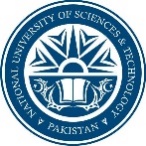 Form PhD-7DOCTORAL PROGRAMMEOF STUDY(Must be type written)National University of Sciences & TechnologyREPORT OF DOCTORAL THESIS DEFENCEName: __________________________________________ NUST Regn No: _______________________________School/College/Centre: __________________________________________________________________________ Title: ________________________________________________________________________________________DOCTORAL DEFENCE COMMITTEEDoctoral Defence held on _____________________________________							    QUALIFIED	 NOT QUALIFIED	    SIGNATUREGEC Member-1: ______________________________________			     	________________GEC Member-2: ______________________________________			          	________________GEC Member (External):________________________________			          	________________Supervisor: __________________________________________			          	________________Co Supervisor (if appointed): ___________________________			          	________________External Evaluator-1: _________________________________			          	________________(Local Expert)External Evaluator-2: _________________________________			          	________________(Local Expert)External Evaluator-3: _________________________________			          	(Foreign Expert)External Evaluator-4: _________________________________			          	 (Foreign Expert)FINAL RESULT OF THE DOCTORAL DEFENCE(Appropriate box to be signed by HOD)PASS						FAILThe student __________________________________ Regn No ________________________________________is / is NOT accepted for Doctor of Philosophy Degree. Dated: _______________					             Dean/Commandant/PrincipalDistribution:Distribution:01 x original copy each for Acad Dte, Exam Branch Main Office NUST and Student’s dossier at the School/College/Centre.01 x photocopy each for HoD, Supervisor, Co-Supervisor (if appointed), sponsoring agency (if any) and 05 copies for insertion in Dissertation.Note:* Decision of External Evaluators  (Foreign Experts) will be sought through video conference, if possible, on the same date and their decision will be intimated (on paper) to HQ NUST at a later date.